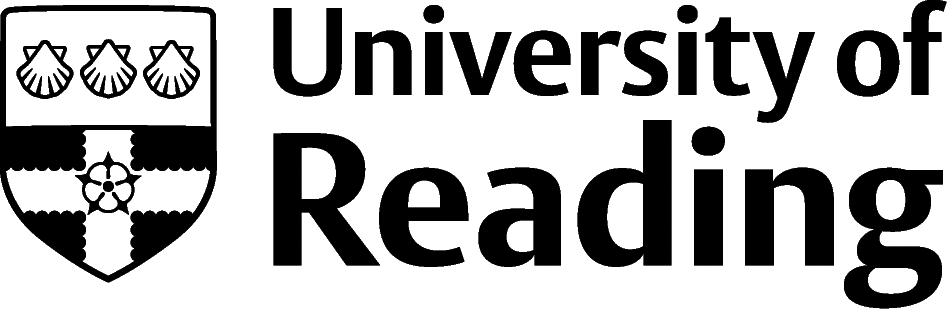 APPLICATION FORMAdvancing the Frontiers of Earth System Prediction (AFESP) Doctoral Training ProgrammePlease consider the selection criteria outlined in the Call when writing your application.You may use the following additional boxes to provide further information supporting your motivations above, but please note that these are entirely optional.Completed applications should be emailed by midnight (GMT) on Sunday 14th January 2024 to AFESP-DTP@reading.ac.uk with the subject ‘Cohort 2 PhD Studentship Application’.Applicant detailsApplicant detailsSurnameForenameEmail address Intended School / DepartmentHow did you hear about the Advancing the Frontiers of Earth System Prediction Studentships?Highest degree achievedHighest degree achievedSchool/University Name of degree/levelGrade Date awarded Dissertation title (if applicable)Personal statementPlease answer each question in the spaces provided below (~200 words each)Why do you want to study for a PhD within the AFESP programme at Reading? What skills and experience would you bring to the AFESP programme?Which of the three AFESP Theme, or Themes, are you interested in, and why?How do you think that AFESP will make a difference, e.g. in terms of benefits to society?Previous research achievements (if applicable)Previous research achievements (if applicable)Institution Type of researchMain resultImpact of the researchOutputs resulting from research (e.g. publications)Employer details (if applicable)Employer details (if applicable)Name and address of employer Your job titleName and job title of primary contact at your employer Contact details (email / telephone) for the primary contact named above Any other relevant experience (if applicable)Any other relevant experience (if applicable)Type of activity and datesOutcomes